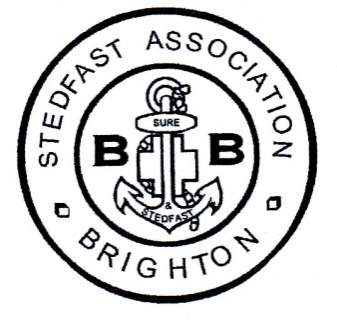 Membership Form for 2017May we remind you that subscriptions are due, the present recommended subscription for members and associate members is £10-00 per year (more/less if you wish).Subscription/Contribution enclosed      £..........     Cheques payable to “ Stedfast Association “.. please                                                      or         By Annual  Standing Order  (Attached)Company...........................................................Name..................................................................Address............................................................... ........................................................................................................................................                    Tel Number...................................Post Code......................................Confirm e-mail .........................................................................Newsletter via email OR Hard copy by post...........Please indicate in one boxOld Boy...........       Officer.... .......      Helper ...........     Friend /Supporter........... Band Member...........Please return this completed form together with your subscription to:-The Secretary				Alan Caperon					72 Poulter’s LaneWorthingWest Sussex BN14 7SZ If you wish to send any letter with a BB story for us to include in the newsletter, please tick this box:-Should you no longer wish to remain on our mailing list, would you also please inform the Secretary,  telephone  01903 692481  or email to alan.caperon@hotmail.co.ukE mailPostNewsletter